Диспансеризация – шаг к здоровью   В 2019 году в ГБУЗ ПК «ГКП №5» продолжается обследование в рамках диспансеризации определенных групп взрослого населения.   Цель диспансеризации — сохранение и укрепление здоровья населения, надлежащего умственного и физического развития, увеличение активного долголетия людей.Диспансеризация обеспечивает раннее выявление хронических неинфекционных заболеваний, основных факторов риска их развития, систематическое и активное наблюдение за состоянием здоровья населения, планомерное оздоровление, преследуя конечную цель – снижение заболеваемости, инвалидности и сохранение трудоспособности.   К Хроническим неинфекционным заболеваниям относятся:  Болезни системы кровообращения  Сахарный диабет  Хроническая обструктивная болезнь легких  Онкозаболевания   Неправильный режим сна и отдыха, питания и двигательной активности способны подорвать Ваше здоровье и запустить в организме развитие хронических заболеваний.Согласитесь, зачастую мы обращаемся к врачу, лишь когда почувствуем какой-либо дискомфорт. Но одной из главных задач медицины является именно профилактика развития заболеваний. К тому же, серьезные заболевания, выявленные на ранних стадиях, легче поддаются лечению, чем на поздних, когда в процесс вовлечены уже несколько систем организма.   В 2019 году диспансеризации подлежат граждане2001 1998 1995 1992 1989 1986 1983 1980 годов рождения.Граждане старше 40 лет проходят диспансеризацию ежегодно (1979-1920г.р.).   Пройти диспансеризацию взрослого населения Вы можете:У своего участкового терапевта по предварительной записи (есть возможность записи в вечернее время с 18.00 до 20.00 и в рабочие субботы с 8.00 до 13.00)В отделении медицинской профилактики по адресу: ул. Куйбышева, 111, каб 230 (прием ведет медицинская сестра анамнестического кабинета) будни с 8.00 до 20.00, сб. с 8.00 до 13.00   В зависимости от Вашего года рождения приказом Министерства Здравоохранения Российской Федерации №124 н от 13 марта 2019 года "Об утверждении порядка проведения профилактического медицинского осмотра и диспансеризации определенных групп взрослого населения" установлены разные объемы обследований.   После прохождения диспансеризации Вы четко будете понимать состояние Вашего здоровья. Возможно, узнаете о проблеме, к решению которой нужно приступить в ближайшее время. В любом случае, прохождение диспансеризации станет шагом к укреплению здоровья, спокойствию, уверенности в завтрашнем дне.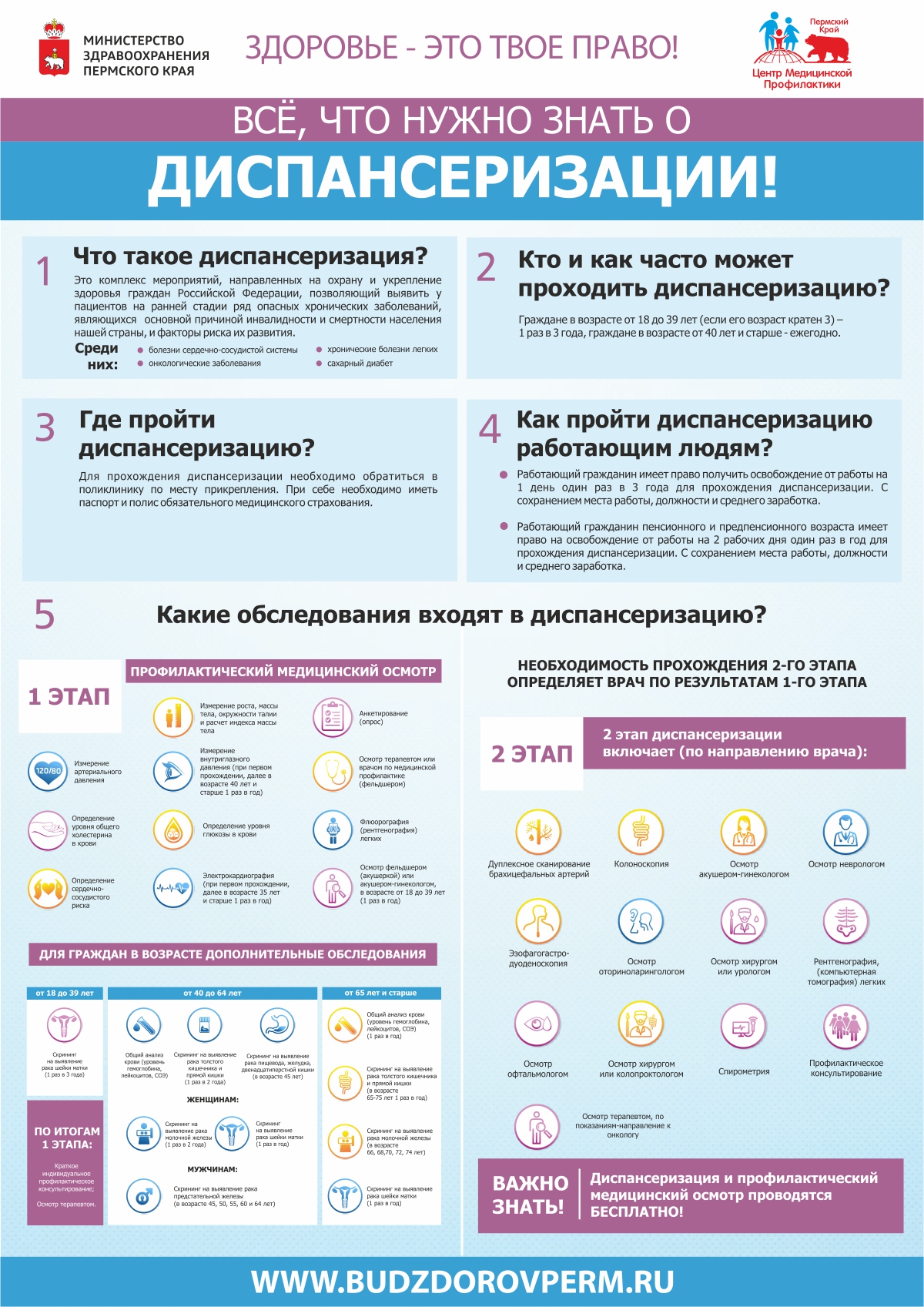 